Makale Başlığı (İlk Harfler Büyük)Adı SOYADI 1*, Adı SOYADI 2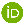 ORCID 1: …………………………ORCID 2: …………………………1 Üniversite Adı, Fakülte-Enstitü Adı, Bölüm-Ana Bilim Dalı Adı, Posta Kodu, İl, Ülke.2 Üniversite Adı, Fakülte-Enstitü Adı, Bölüm-Ana Bilim Dalı Adı, Posta Kodu, İl, Ülke.* e-mail: .........@........Öz (En fazla 150 kelime olmalıdır) Xxxxxxxxxxxxxxxxxxxxxxxxxxxxxxxxxxxxxxxxxxxxxxxxxxxxxxxxxxxxxxxxxxxxxxxxxxxxxxxxxxxxxxxxxxxxxxxxxxxxxxxxxxxxxxxxxxxxxxxxxxxxxxxxxxxxxxxxxxxxxxxxxxxxxxxxxxxxxxxxxxxxxxxxxxxxxxxxxxxxxxxxxxxxxxxxxxxxxxxxxxxxxxxxxxxxxxxxxxxxxxxxxxxxxxxxxxxxxxxxxxxxxxxxxxxxxxxxxxxxxxxxxxxxxxxxxxxxxxxxxxxxxxxxxxxxxxxxxxxxxxxxxxxxxxxxxxxxxxxxxxxxxxxxxxxxxxxxxxxxxxxxxxxxxxxxxxxxxxxxxxxxxxxxxxxxxxxxxxxxxxxxxxxxxxxxxxxxxxxxxxxxxxxxxxxxxxxxxxxxxxxxxxxxxxxxxxxxxxxxxxxxxxxxxxxxxxxxxxxxxxxxxxxxxxxxxxxxxxxxxxxxxxxxxxxxxxxxxxxxxxxxxxxxxxxxxxxxxxxxxxxxxxxxxxxxxxxxxxxxxxxxxxxxxxxxxxxxxxxxxxxxxxxxxxxxxxxxxxxxxxxxxxxxxxxxxxxxxxxxxxxxxxxxxxxxxxxxxxxxxxx. Xxxxxxxxxxxxxxxxxxxxxxxxxxxxxxxxxxxxxxxxxxxxxxxxxxxxxxxxxxxxxxxxxxxxxxxxxxxxxxxxxxxxxxxxxxxxxxxxxxxxxxxxxxxxxxxxxxxxxxxxxxxxxxxxxxxxxxxxxxxxxxxxxxxxxxxxxxxxxxxxxxxxxxxxxxxxxxxxxxxxxxxxxxxxxxxxxxxxxxxxxxxxxxxxxxxxxxxxxxxxxxxxxxxxxxxxxxxxxxxxxxxxxxxxxxxxxxxxxxxxxxxxxxxxxxxxxxxxxxxxxxxxxxxxxxxxxxxxxxxxxxxxxxxxxxxxxxxxxxxxxxxxxxxxxxxxxxxxxxxxxxxxxxxxxxxx.Anahtar Kelimeler: Anahtar kelime 1, Anahtar kelime 2, Anahtar kelime 3 (En fazla 5 anahtar kelime olacaktır)İngilizce Makale Başlığı (İlk Harfler Büyük)Abstract (En fazla 150 kelime olmalıdır)Xxxxxxxxxxxxxxxxxxxxxxxxxxxxxxxxxxxxxxxxxxxxxxxxxxxxxxxxxxxxxxxxxxxxxxxxxxxxxxxxxxxxxxxxxxxxxxxxxxxxxxxxxxxxxxxxxxxxxxxxxxxxxxxxxxxxxxxxxxxxxxxxxxxxxxxxxxxxxxxxxxxxxxxxxxxxxxxxxxxxxxxxxxxxxxxxxxxxxxxxxxxxxxxxxxxxxxxxxxxxxxxxxxxxxxxxxxxxxxxxxxxxxxxxxxxxxxxxxxxxxxxxxxxxxxxxxxxxxxxxxxxxxxxxxxxxxxxxxxxxxxxxxxxxxxxxxxxxxxxxxxxxxxxxxxxxxxxxxxxxxxxxxxxxxxxxxxxxxxxxxxxxxxxxxxxxxxxxxxxxxxxxxxxxxxxxxxxxxxxxxxxxxxxxxxxxxxxxxxxxxxxxxxxxxxxxxxxxxxxxxxxxxxxxxxxxxxxxxxxxxxxxxxxxxxxxxxxxxxxxxxxxxxxxxxxxxxxxxxxxxxxxxxxxxxxxxxxxxxxxxxxxxxxxxxxxxxxxxxxxxxxxxxxxxxxxxxxxxxxxxxxxxxxxxxxxxxxxxxxxxxxxxxx.Xxxxxxxxxxxxxxxxxxxxxxxxxxxxxxxxxxxxxxxxxxxxxxxxxxxxxxxxxxxxxxxxxxxxxxxxxxxxxxxxxxxxxxxxxxxxxxxxxxxxxxxxxxxxxxxxxxxxxxxxxxxxxxxxxxxxxxxxxxxxxxxxxxxxxxxxxxxxxxxxxxxxxxxxxxxxxxxxxxxxxxxxxxxxxxxxxxxxxxxxxxxxxxxxxxxxxxxxxxxxxxxxxxxxxxxxxxxxxxxxxxxxxxxxxxxxxxxxxxxxxxxxxxxxxxxxxxxxxxxxxxxxxxxxxxxxxxxxxxxxxxxxxxxxxxxxxxxxxxxxxxxxxxxxxxxxxxxxxxxxxxxxxxxxxxxx.Keywords: Keyword 1, Keyword 2, Keyword 31. GirişXxxxxxxxxxxxxxxxxxxxxxxxxxxxxxxxxxxxxxxxxxxxxxxxxxxxxxxxxxxxxxxxxxxxxxxxxxxxxxxxxxxxxxxxxxxxxxxxxxxxxxxxxxxxxxxxxxxxxxxxxxxxxxxxxxxxxxxxxxxxxxxxxxxxxxxxxxxxxxxxxxxxxxxxxxxxxxxxxxxxxxxxxxxxxxxxxxxxxxxxxxxxxxxxxxxxxxxxxxxxxxxxxxxxxxxxxxxxxxxxxxxxxxxxxxxxxxxxxxxxxxxxxxxxxxxxxxxxxxxxxxxxxxxxxxxxxxxxxxxxxxxxxxxxxxxxxxxxxxxxxxxxxxxxxxxxxxxxxxxxxxxxxxxxxxxxxxxxxxxxxxxxxxxxxxxxxxxxxxxxxxxxxxxxxxxxxxxxxxxxxxxxxxxxxxxxxxxxxxxxxxxxxxxxxxxxxxxxxxxxxxxxxxxxxxxxxxxxxxxxxxxxxxxxxxxxxxxxxxxxxxxxxxxxxxxxxxxxxxxxxxxxxxxxxxxxxxxxxxxxxxx (Gül ve Bostan, 2019).xxxxxxxxxxxxxxxxxxxxxxxxxxxxxxxxxxxxxxxxxxxxxxxxxxxxxxxxxxxxxxxxxxxxxxxxxxxxxxxxxxxxxxxxxxxxxxxxxxxxxxxxxxxxxxxxxxxxxxxxxxxxxxxxxxxxxxxxxxxxxxxxxxxxxxxxxxxxxxxxxxxxxxxxxxxxxxxxxxxxxxxxxxxxxxxxxxxxxxxxxxxxxxxxxxxxxxxxxxxxxxxxxxxxxxxxxxxxxxxxxxxxxxxxxxxxxxxxxxxxxxxxxxxxxxxxxxxxxxxxxxxxxxxxxxxxxxxxxxxxxxxxxxxxxxxxxxxxxxxxxxxxxxxxxxxxxxxxxxxxxxxxxxxxxxxxxxxxxxxxxxxxxxxxxxxxxxxxxxxxxxxxxxxxxxxxxxxxxxxxxxxxxxxxxxxxxxxxxxxxxxxxxxxxxxxxxxxxxxxxxxxxxxxxxxxxxxxxxxxxxxxxxxxxxxxxxxxxxxxxxxxxxxxxxxxxxxxxxxxxxxxxxxxxxxxxxxxxxxxxxxxxxxxxxxxxxxxxxxxxxxxxxxxxxxxxxxxxxxxxxxxxxxxxxxxxxxxxxxxxxxxxxxxxxxxxxxxxxxxxxxxx (Gül, Örücü ve Karaca, 2006).Xxxxxxxx Xxxxxxx XxxxxxXxxxxxxxxxxxxxxxxxxxxxxxxxxxxxxxxxxxxxxxxxxxxxxxxxxxxxxxxxxxxxxxxxxxxxxxxxxxxxxxxxxxxxxxxxxxxx. Xxxxx Xxxxxxx XxxxxxxXxxxxxxxxxxxxxxxxxxxxxxxxxxxxxxxxxxxxxxxxxxxxxxxxxxxxxxxxxxxxxxxxxxxxxxxxxxxxxxxxxxxxxxxxxxxxx.1.2.1. Xxxxxxxx xxxxxx xxxxxxx xxxxxXxxxxxxxxxxxxxxxxxxxxxxxxxxxxxxxxxxxxxxxxxxxxxxxxxxxxxxxxxxxxxxxxxxxxxxxxxxxxxxxxxxxxxxxxxxx.2. Materyal ve Yöntem Xxxxxxxxxxxxxxxxxxxxxxxxxxxxxxxxxxxxxxxxxxxxxxxxxxxxxxxxxxxxxxxxxxxxxxxxxxxxxxxxxxxxxxxxxxxxxxxxxxxxxxxxxxxxxxxxxxxxxxxxxxxxxxxxxxxxxxxxxxxxxxxxxxxxxxxxxxxxxxxxxxxxxxxxxxxxxxxxxxxxxxxxxxxxxxxxxxxxxxxxxxxxxxxxxxxxxxxxxxxxxxxxxxxxxxxxxxxxxxxxxxxxxxxxxxxxxxxxxxxxxxxxxxxxxxxxxxxxxxxxxxxxxxxxxxxxxxxxxxxxxxxxxxxxxxxxxxxxxxxxxxxxxxxxxxxxxxxxxxxxxxxxxxxxxxxxxxxxxxxxxxxxxxxxxxxxxxxxxxxxxxxxxxxxxxxxxxxxxxxxxxxxxxxxxxxxxxxxxxxxxxxxxxxxxxxxxxxxxxxxxxxxxxxxxxxxxxxxxxxxxxxxxxxxxxxxxxxxxxxxxxxxxxxxxxxxxxxxxxxxxxxxxxxxxxxxxxxxxxxxxxxxxxxxxxxxxxxxxxxxxxxxxxxxxxxxxxxxxxxxxxxxxxxxxxxxxxxxxxxxxxxxxxxxxxxxxxxxxxxxxxxxxxxxxxxxxxxxxxxxxxxxxxxxxxxxxxxxxxxxxxxxxxxxxxxxxxxxxxxxxxxxx (Gül ve Bostan, 2019; Gül ve diğerleri,  2006; Çakmak, 2014). xxxxxxxxxxxxxxxxxxxxxxxxxxxxxxxxxxxxxxxxxxxxxxxxxxxxxxxxxxxxxxxxxxxxxxxxxxxxxxxxxxxxxxxxxxxxxxxxxxxxxxxxxxxxxxxxxxxxxxxxxxxxxxxxxxxxxxxxxxxxxxxxxxxxxxxxxxxxxxxxxxxxxxxxxxxxxxxxxxxxxxxxxxxxxxxxxxxxxxxxxxxxxxxxxxxxxxxxxxxxxxxxxxxxxxxxxxxxxxxxxxxxxxxxxxxxxxxxxxxxxxxxxxxxxxxxxxxxxxxxxxxxxxxxxxxxxxxxxxxxxxxxxxxxxxxxxxxxxxxxxxxxxxxxxxxxxxxxxxxxxxxxxxxxxxxxxxxxxxxxxxxxxxxx.3. Bulgular ve TartışmaXxxxxxxxxxxxxxxxxxxxxxxxxxxxxxxxxxxxxxxxxxxxxxxxxxxxxxxxxxxxxxxxxxxxxxxxxxxxxxxxxxxxxxxxxxxxxxxxxxxxxxxxxxxxxxxxxxxxxxxxxxxxxxxxxxxxxxxxxxxxxxxxxxxxxxxxxxxxxxxxxxxxxxxxxxxxxxxxxxxxxxxxxxxxxxxxxxxxxxxxxxxxxxxxxxxxxxxxxxxxxxxxxxxxxxxxxxxxxxxxxxxxxxxxxxxxxxxxxxxxxxxxxxxxxxxxxxxxxxxxxxxxxxxxxxxxxxxxxxxxxxxxxxxxxxxxxxxxxxxxxxxxxxxxxxxxxxxxxxxxxxxxxxxxxxxxxxxxxxxxxxxxxxxxxxxxxxxxxxxxxxxxxxxxxxxxxxxxxxxxxxxxxxxxxxxxxxxxxxxxxxxxxxxxxxxxxxxxxxxxxxxxxxxxxxxxxxxxxxxxxxxxxxxxxxxxxxxxxxxxxxxxxxxxxxxxxxxxxxxxxxxxxxxxxxxxxxxxFuller’e  (1982) göre xxxxxxxxxxxxxxxxxxxxxxxxxxxxxxxxxxxxxxxxxxxxxxxxxxxxxxxxxxxxxxxxxxxxxxxxxxx.xxxxxxxxxxxxxxxxxxxxxxxxxxxxxxxxxxxxxxxxxxxxxxxxxxxxxxxxxxxxxxxxxxxxxxxxxxxxxxxxxxxxxxxxxxxxxxxxxxxxxxxxxxxxxxxxxxxxxxxxxxxxxxxxxxxxxxxxxxxxxxxxxxxxxxxxxxxxxxxxxxxxxxxxxxxxxxxxxxxxxxxxxxxxxxxxxxxxxxxxxxxxxxxxxxxxxxxxxxxxxxxxxxxxxxxxxxxxxxxxxxxxxxxxxxxxxxxxxxxxxxxxxxxxxxxxxxxxxxxxxxxxxxxxxxxxxxxxxxxxxxxxxxxxxxxxxxxxxxxxxxxxxxxxxxxxxxxxxxxxxxxxxxxxxxxxxxxxxxxxxxxxxxxxxxxxxxxxxxxxxxxxxxxxxxxxxxxxxxxxxxxxxxxxx (Miller, Choi, Angeli, Harland, Stamos ve Thomas, 2009). Xxxxxxxxxxxxxxxxxxxxxxxxxxxxxxxxxxxxxxxxxxxxxxxxxxxxxxxxxxxxxxxxxxxxxxxxxxxxxxxxxxxxxxxxxxxxxxxxxxxxxxxxxxxxxxxxxxxxxxxxxxxxxxxxxxxxxxxxxxxxxxxxxxxxxxxxxxxxxxxxxxxxxxxxxxxxxxxxxxxxxxxxxxxxxxxxxxxxxxxxxxxxxxxxxxxxxxxxxxxxxxxxxxxxxxxxxxxxxxxxxxxxxxxxxxxxxxxxxxxxxxxxxxxxxxxxxxxxxxxxxxxxxxxxxxxxxxxxxxxxxxxxxxxxxxxxxxxxxxxxxxxxxxxxxxxxxxxxxxxxxxxxxxxxxxxxxxxxxxxxxxxxxxxxxxxxxxxxxxxx(Miller ve diğerleri, 2009). Miller ve diğerleri’ ne (2009) göre xxxxxxxxxxxxxxxxxxxxxxxxxxxxxxxxxxxxxxxxxxxxxxxxxxxxxxxxxxxxxxxxxxxxxxxxxxxxxxxxxxxxxxxxxxxxxxxxxxxxxxxxxxxxxxxxxxxxxxxxxxxxxxxxxxxxxxxxxxxxxxxxxxxxxxxxxxxxxxxxxxxxxxxxxxxxxxxxxxxxxxxxxxxxxxxxxxxxxxxxxxxxxxxxxxxxxxxxxxxxxxxxxxxxxxxxxxxxxxxxxxxxxxxxxxxxxxxxxxxxxxxxxxxxxxxxxxxxxxxxxxxxxxxxxxxxxxxxxxxxxxxxxxxxxxxxxxxxxxxxxxxxxxxxxxxxxxxxxxxxxxxxxxxxxxxxxxxxxxxxxxxxxxxxxxxxxxxxxxxxxxxxxxxxxxxxxxxxxxxxxxxxxxxxxxxxxxxxxxxxxxxxxxxxxxxxxxxxxxxxxxxxxxxxxxxxxxxxxxxxxxxxxxxxxxxxxxxxxxxxxxxxxxxxxxxxxxxxxxxxxxxxxxxxxxxxxxxxxxxxxxxxxxx (Şekil 1). 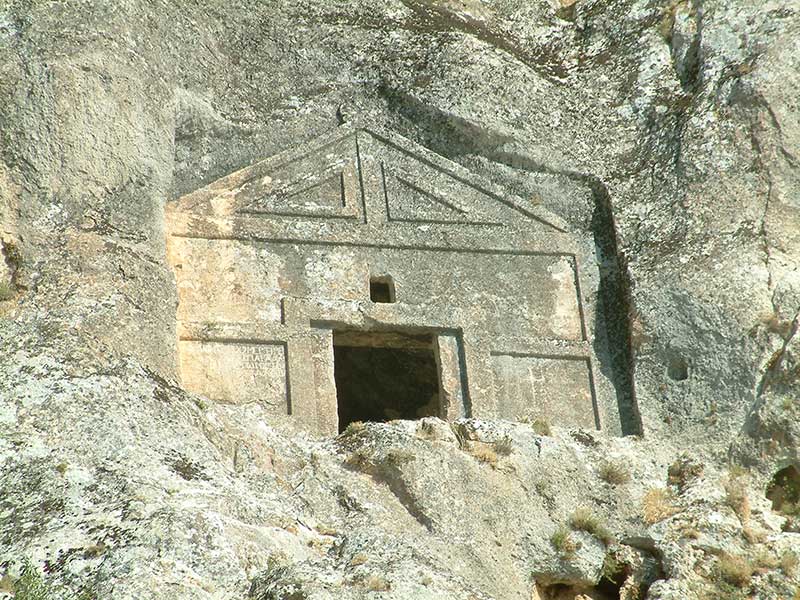 Şekil 1. Kaya Mezarları (Anonim, 2015)Xxxxxxxxxxxxxxxxxxxxxxxxxxxxxxxxxxxxxxxxxxxxxxxxxxxxxxxxxxxxxxxxxxxxxxxxxxxxxxxxxxxxxxxxxxxxxxxxxxxxxxxxxxxxxxxxxxxxxxxxxxxxxxxxxxxxxxxxxxxxxxxxxxxxxxxxxxxxxxxxxxxxxxxxxxxxxxxxxxxxxxxxxxxxxxxxxxxxxxxxxxxxxxxxxxxxxxxxxxxxxxxxxxxxxxxxxxxxxxxxxxxxxxxxxxxxxxxxxxxxxxxxxxxxxxxxxxxxxxxxxxxxxxxxxxxxxxxxxxxxxxxxxxxxxxxxxxxxxxxxxxxxxxxxxxxxxxxxxxxxxxxxxxxxxxxxxxxxxxxxxxxxxxxxxxxxxxxxxxxxxxxxxxxxxxxxxxxxxxxxxxxxxxxxxxxxxxxxxxxxxxxxxxxxxxxxxxxxxxxxxxxxxxxxxxxxxx (Çakmak, 2014).Evans ve Shaw (2008) tarafından gerçekleştirilen bir araştırmada xxxxxxxxxxxxxxxxxxxxxxxxxxxxxxxxxxxxxxxxxxxxxxxxxxxxxxxxxxxxxxxxxxxxxxxxxxxxxxxxxxxxxxxxxxxxxxxxxxxxxxxxxxxxxxxxxxxxxxxxxxxxxxxxxxxxxxxxxxxxxxxxxxxxxxxxxxxxxxxxxxxxxxxxxxxxxxxxxxxxxxxxxxxxxxxxxxxxxxxxxxxxxxxxxxxxxxxxxxxxxxxxxxxxxxxxxxxxxxxxxxxxxxxxxxxxxxxxxxxxxxxxxxxxxxxxxxxxxxxxxxxxxxxxxxxxxxxxxxxxxxxxxxxxxxxxxxxxxxxxxxxxxxxxxxxxxxxxxxxxxxxxxxxxxxxxxxxxxxxxxxxxxxxxxxxxxxxxxxxxxxxxxxxxxxxxxxxxxxxxxxxxxxxxxxxxxxxxxxxxxxxxxxxxxxxxxxxxxxxxxxxxxxxxxxxxxxxxxxxxxxxxxxxxxxxxxxxxxxxxxxxx (Çizelge 1).Çizelge 1.Türkiye’de Kentsel ve Kırsal Nüfus (Türkiye İstatistik Kurumu (TUIK), 2015)4. Sonuç ve ÖnerilerXxxxxxxxxxxxxxxxxxxxxxxxxxxxxxxxxxxxxxxxxxxxxxxxxxxxxxxxxxxxxxxxxxxxxxxxxxxxxxxxxxxxxxxxxxxxxxxxxxxxxxxxxxxxxxxxxxxxxxxxxxxxxxxxxxxxxxxxxxxxxxxxxxxxxxxxxxxxxxxxxxxxxxxxxxxxxxxxxxxxxxxxxxxxxxxxxxxxxxxxxxxxxxxxxxxxxxxxxxxxxxxxxxxxxxxxxxxxxxxxxxxxxxxxxxxxxxxxxxxxxxxxxxxxxxxxxxxxxxxxxxxxxxxxxxxxxxxxxxxxxxxxxxxxxxxxxxxxxxxxxxxxxxxxxxxxxxxxxxxxxxxxxxxxxxxxxxxxxxxxxxxxxxxxxxxxxxxxxxxxxxxxxxxxxxxxxxxxxxxxxxxxxxxxxxxxxxxxxxxxxxxxxxxxxxxxxxxxxxxxxxxxxxxxxxxxxxxxxxxxxxxxxxxxxxxxxxxxxxxxxxxxxxxxxxxxxxxxxxxxxxxxxxxxxxxxxxxxxxxxxxxxxxxxxxxxxxxxxxxxxxxxxxxxxxxxxxxxxxxxxxxxxxxxxxxxxxxxxxxxxxxxxxxxxxxxxxxxxxxxxxxxxxxxxxxxxxxxxxxxxxxxxxxxxxxxxxxxxxxxxxxxxxxxxxxxxxxxxxxxxxxxxxxxxxxxxxxxxxxxxxxxxxxxxxxxxxxxxxxxxxxxxxxxxxxxxxxxxxxxxxxxxxxxxxxxxxxxxxxxxxxxxxxxxxxxxxxxxxxxxxxxxxxxxxxxxxxxxxxxxxxxxxxxxxxxxxxxxxxxxxxxxxxxxxxxxxxxxxxxxxxxxxxxxxxxxxxxxxxxxxxxxxxxxxxxxxxxxxxxxxxxxxxxxxxxxxxxxxxxxxxxxxxxxxxxxxxxxxxxxxxxxxxxxxxxxxxxxxxxxxxxxxxxxxxxxxxxxxxxxxxxxxxxxxxxxxxxxxxxxxxxxxxxxxxxxxxxxxxxxxxxxxxxxxxxxxxxxxxxxxxxxxxxxxxxxxxxxxxxxxxxxxxxxxxxxxxxxxxxxxxxxxxxxxxxxxxxxxxxxxxxxxxxxxxxxxxxxxxxxxxxxxxxxxxxxxxxxxxxxxxxxxxxxxxxxxxxxxxxxxxxxxxxxxxxxxxxxxxxxxxxxxxxxxxxxxxxxxxxxxxxxxxxxxxxxxxxxxxxxxxxxxxxxxxxxxxxxxxxxxxxxxxxxxxxxxxxxxxxxxxxxxxxxxxxxxxxxxxxxxxxxxxxxxxxxxxxxxxxxxxxxxxx.Teşekkür ve Bilgi NotuBu bölümde, proje destek ve teşekkür beyanı, etik kurul kararı ve makale ile ilgili diğer bilgiler vb.  belirtilmelidir. (Tezden üretildi ise) Bu makale …. Üniversitesi …. Enstitüsü …… Ana Bilim Dalı’nda tamamlanan ve …… .................. ......adlı Yüksek Lisans veya Doktora tezinden üretilmiştir. Makalede ulusal ve uluslararası araştırma ve yayın etiğine uyulmuştur. Çalışmada etik kurul izni gerekmemiştir. Veya  Çalışmada etik kurul izni,  ………..Üniversitesinin Etik Kurulu’nun ……………   tarih ve ………. sayılı kararı ile alınmıştır.      Yazar Katkısı ve Çıkar Çatışması Beyan BilgisiMakalede tüm yazarlar aynı oranda katkıda bulunmuştur /Veya 1. Yazar % …., 2 Yazar %.... katkıda bulunmuştur. Herhangi bir çıkar çatışması bulunmamaktadır/ Veya …Xxxxx Xxxxxx, Xxxxx Xxxx,. adlı Kişi/ Kişilerle çıkar çatışması bulunmaktadır. KaynaklarSoyadı, A. A., Soyadı, B. B. ve Soyadı, C. C. (2020). Yayının başlığı. Süreli Yayının Başlığı, Cilt (sayı), s-s. doi:xx.xxxxxxxxxx, Erişim Adresi (12.12.2019): http://www.springerlink.com/content/100370/Gül, A., Örücü, Ö. K. ve Karaca, O. (2006). An approach for Recreation Suitability Analysis to Recreation Planning in Gölcük Nature Park. Environmental Management, 37(5), 606–625. Online ISSN: 1432-1009. Erişim Adresi (12.12.2019): http://www.springerlink.com/content/100370/Türkiye İstatistik Kurumu. (2015). Türkiye’de Kentsel ve Kırsal Nüfus Verileri. Erişim Adresi (12.12.2019):http://tuik.gov.tr/ Summary (Sadece Türkçe makalelerde Genişletilmiş İngilizce Özet eklenecektir. En az 1500 kelime olacaktır)UYARILAR…………………………………Makalenin tamamı, tercihen Zengin Metin Formatında veya MS-Word 2003 uyumlu bir dosyada, metin, şekiller ve çizelgeler dahil olmak üzere maksimum 25 sayfa olacak şekilde yazılmalıdır. Makale metni için Calibri 11 punto kullanılmalı, iki yana yaslı ve tek satır aralığı tercih edilmelidir. Paragraf aralıkları önce 0 nk, sonra 6 nk ve tek satır aralığında yapılmalıdır.Şekil ve Çizelge’ler, mutlaka metin içerisinde atıfta bulunulmalı ve atıf yapıldığı paragraftan sonra konumlandırılmalıdır. Makalede Şekiller ve Çizelgeler ortalanmalı, Şekil ve Çizelge metinleri iki yana yaslı ve Calibri 10 punto olarak kullanılmalıdır.Kaynakça stili olarak APA Stili kullanılmalıdır. Metin sonundaki kaynaklar önce alfabetik sonra kronolojik sıraya göre sıralanmalıdır.Kaynaklar dizininin düzenlenmesinde, ilk satır sola dayalı olarak yazılmalı, varsa 2. ve daha sonraki satırlar 1.00 cm girintili olarak yazılmalıdır.Makale içinde dipnot kullanılmamalıdır.Metin içinde göndermeler (atıflar)(Soyadı, 2020). veya (Soyadı, 2020, s.120)(Soyadı ve Soyadı, 2014). Veya (Soyadı ve Soyadı, 2014, s.120).(Soyadı, Soyadı, Soyadı, Soyadı ve Soyadı, 2014). veya (Soyadı, Soyadı ve Soyadı, 2014, s.12).İkiden fazla Yazarlı Atıfın makalede ikinci kez kullanılmasında (Soyadı ve diğerleri, 2010). veya (Soyadı ve diğerleri, 2010, s.15)Evans ve Shaw (2008) tarafından gerçekleştirilen bir araştırmada, ……………..•Fuller’e (1982) göre……………………………………………•XXXXXXXXXXXXXX…………………………………………..(Küçük ve Olcay, 2008).Xxxxxx    xxxxxxxx xxxxxxxxx (Soyadı, 2016; Soyadı ve Soyadı, 2020; Soyadı ve diğerleri, 2021).Kaynak Kullanım ÖrnekleriTek yazar: Berndt, T. J. (2002). Friendship quality and social development. Current Directions in Psychological Science, 11, 7-10. 3.İki yazar: Wegener, D. T. ve Petty, R. E. (1994). Mood management across affective states: The hedonic contingency hypothesis. Journal of Personality and Social Psychology, 66, 1034-1048. Üç ile yedi yazar arası: Kernis, M. H., Cornell, D. P., Sun, C. R., Berry, A., Harlow, T. ve Bach, J. S. (1993). There's more to self-esteem than whether it is high or low: The importance of stability of self-esteem. Journal of Personality and Social Psychology, 65, 1190-1204. Gül, A., Örücü, Ö. K. ve Karaca, O. (2006). An approach for Recreation Suitability Analysis to Recreation Planning in Gölcük Nature Park. Environmental Management, 37(5), 606–625. Online ISSN: 1432-1009. Erişim Adresi (12.12.2019): http://www.springerlink.com/content/100370/Yedi yazardan fazla ise; ilk altı yazarın adı listelendikten sonra üç nokta koyup son yazarın adı eklenir. Yedi isimden fazlası yer almamalıdır: Miller, F. H., Choi, M. J., Angeli, L. L., Harland, A. A., Stamos, J. A., Thomas, S. T.,  Rubin, L. H. (2009). Web site usability for the blind and low-vision user. Technical Communication, 57, 323-335. Dönmez, S., Basıç, G., Fakir, H., Özçelik, H., Yazıcı, N., Şahin, C. K., Gül, A.,… Dönmez, İ. E. (2017). Visual Characteristics of Some Species Belonging to the Family of Lamiaceae in the Lake District. International Journal of Engineering Sciences & Research Technology, Aralık 2017, 6(12), 256-261. ISSN: 2277-9655. doi: 10.5281/zenodo.1116674. Erişim Adresi (12.12.2019):http://www.ijesrt.com/issues%20pdf%20file/Archive-2017/December-2017/32.pdfKitapJaeger, J. C. ve Cook, N. G. W. (1979). Fundamentals of Rock Mechanics. Chapman and Hall, 593p, London.Editörlü kitapGoldstein, W. M. ve Hogarth, R. (Ed.) (1997). Research on Judgement and Decision Making. Longman Press, 245p, Cambridge.Kitaptaki bir bölüm veya makale: Yazar, A. A., ve Yazar, B. B. (Yayın yılı). Bölüm/makale adı. A. Editör ve B. Editör (Der.), Kitap adı içinde (sayfa numaraları). Yer: Yayıncı. O'Neil, J. M. ve Egan, J. (1992). Men's and women's gender role journeys: A metaphor for healing, transition, and transformation. B. R. Wainrib (Der.), Gender issues across the life cycle içinde (s. 107-123). New York, NY: Springer.Gül, A. ve Bostan, Ç. (2019). Peyzaj Mimarlığı Programına Yönelik Ulusal ve Uluslararası Akreditasyon Ölçütlerinin Karşılaştırılması ve İrdelenmesi. O. Uzun ve diğerleri (Ed.). 50. Yılında Peyzaj Mimarlığı Eğitimi ve Öğretimi. Düzce Üniversitesi Yayınları (Ağustos 2019), No.9. Orman Fakültesi Eğitim Dizisi;1, Bölüm 5. (s.401-413). ISBN: 978-605-69138-5-3. Ankara: Pelin Ofset Tipo Matbaacılık. Çeviri kitapBenjamin, W. (1995). Pasajlar. Çev. Cemal, A.  Yapı Kredi Yayınları, 52s, İstanbul.DOI’si tanımlanmış online dergi makaleleri: Yazar, A. A. ve Yazar, B. B. (yayın yılı). Makale adı. Dergi Adı, cilt no, sayfa/lar. doi:0000000/000000000000 veya http://dx.doi.org/10.0000/0000 Brownlie, D. (2007). Toward effective poster presentations: An annotated bibliography. European Journal of Marketing, 41, 1245-1283. doi:10.1108/03090560710821161. DOI’si tanımlanmamış online süreli yayınlardaki makaleler: Yazar, A. A. ve Author, B. B. (yayın tarihi). Makale adı. Dergi adı, cilt no. http://www.journalhomepage.com/full/url/ adresinden erişildi. Kenneth, I. A. (2000). A Buddhist response to the nature of human rights. Journal of Buddhist Ethics, 8. 15 Ocak 2012 tarihinde, http://www.cac.psu.edu/jbe/twocont.html adresinden erişildi. Web sitesi*Yazarı belli ise Soyadı, A. (Yıl). Konu başlığı. Erişim adresi (Gün, Ay, Yıl): http://burdur.ormansu.gov.trSoyadı, A. (Yıl, gün ve ay). Konu başlığı. Erişim Adresi (12.12.2019): http://burdur.ormansu.gov.tr*Yazarı belli değilse Milli Parklar 6. Bölge Müdürlüğü. (2019). Başpınar Tabiat Parkı Gelişme Planı, Milli Parklar 6. Bölge Müdürlüğü, Isparta.  Erişim Adresi (12.12.2019): http://burdur.ormansu.gov.tr/6bolge/AnaSayfa/tabiatparklari/baspinartabiatparki.aspx?sflang=trNitel veri ve online mülakat: Eğer mülakatın sesli ya da yazılı bir formu erişilebilir değilse, sadece metin içinde atıfta bulunulur ve ay, gün, yıl bilgileri belirtilir; kaynakçaya eklenmez. Eğer online olarak sesli ya da yazılı hâli mevcutsa, parantez içinde ([Mülakat transkripsiyonu] veya [mülakat sesli dosya]) şeklinde belirtilir; kaynakçada şu şekilde yer alır: Butler, C. (Mülakat yapan) ve Stevenson, R. (Mülakat yapılan). (1999). Oral History 2 [Mülakat transkripsiyonu]. Retrieved from Johnson Space Center Oral Histories Project Web site: 15 Ocak 2012 tarihinde http:// www11.jsc.nasa.gov/history/oral_histories/oral_histories.htm adresinden erişildi. TezYayınlanmış iseSoyadı, A. (Yıl). Doktora ya da yüksek lisans tezinin başlığı (Yüksek lisans tezi/Doktora tezi). Kurum adı, Yer bilgisi. ……Veri tabanından erişildi Erişim Adresi (12.12.2019): http://.......... Yayımlanmamış ise Soyadı, A. (Yıl). Doktora ya da yüksek lisans tezinin başlığı (Yayımlanmamış doktora tezi/yüksek lisans tezi). Kurum adı, Yer bilgisi.Sempozyum ve kongre bildirileriBayarı, C. S., Kurttaş, T. ve Tezcan, L. (1998). Üç Boyutlu Yerinde Yoğunluk Ölçümleri. Yerbilimleri ve Madencilik Kongresi, 2-6 Kasım, Ankara, s. 104-106.Teknik raporMeşhur, M. ve Yoldemir, O. (1983). Köyceğiz, Datça Arasında Kalan Alanın Jeolojisi. TPAO Rapor No:1732, 185s.StandartlarTSE 2478. (1976). Odunun Statik Eğilmede Elastikiyet Modülün Tayini. TSE, I. Baskı, Ankara.Resmi GazeteBaşlık. (Yıl, Gün Ay). Resmi Gazete (Sayı: xxx). Erişim Adresi (12.12.2019): http://..........Olağanüstü Hal Kapsamında Bazı Tedbirler Alınması Hakkında Kanun Hükmünde Kararname (2017, 6 Ocak). Resmi Gazete (Sayı: 29940 (Mükerrer)). Erişim Adresi (12.12.2019): http://www.resmigazete.gov.tr/eskiler/2017/01/20170106M1-1.htmMilli Parklar Kanunu. (1983,11 08). T.C. Resmi Gazete (Sayı:18132). Başbakanlık Basımevi, Ankara.
Erişim Adresi (12.12.2019): https://www.mevzuat.gov.tr/MevzuatMetin/1.5.2873.pdfNOT: Verilen örneklerin dışındaki diğer kaynak gösterimi ve kullanımları APA 6 -Kaynak Gösterme Rehberinde verilmiştir.  Sayım Yılı Toplam Nüfus İl / İlçe Merkezleri İl / İlçe Merkezleri Belde / Köyler Belde / Köyler Sayım Yılı Toplam Nüfus Nüfus % Nüfus % 1927 13.648.270 3.305.879 24.2 10.342.391 75.8 1940 17.820.950 4.346.249 24.4 13.474.701 75.6 1950 20.947.188 5.244.337 25.0 15.702.851 75.0 1960 27.754.820 8.859.731 31.9 18.895.089 68.1 